Trust – Who would you trust? 
(Source: Your Place or Mine, Thinking Stories 1 by Philip Cam 1993, p 21)Primary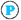 Australian Curriculum General Capability: Personal and social capability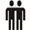 Australian Curriculum General Capability: Ethical Understanding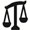 Philosophy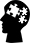 

Teacher InstructionsIntroduce the lesson by discussing the meaning of Trust and Trustworthy. 

You are to get the students to look at each of these scenarios and to state whether they think the people are Trustworthy, Not Trustworthy or they are not sure. Get the class to discuss their reasons and get each student to build on the previous students' thoughts. Students: 1. Have a look at the following situations. Can you say whether the following people are trustworthy or not? You might be unsure. You are to remember to give a reason for your answer - this is the most important part of your thinking. TrustworthyNot Trustworthy?1. You heard Oscar lie to the teacher2. Bella seems like a very nice person3. You once lent a book to Carl and he never gave it back4. Diana is cruel to her little sister5. Elias is a good friend6. You don't like Sarah7. George trusts you8. Chloe is a happy person9. Tran doesn't speak English10. Elise is new to the school11.  Harry has been in trouble with the police12. Meg is a truthful person13. Anthony keeps to himself14. Gemma cheated in the test15. James is lazy